Realizując projekt Erasmus+ uczniowie naszej szkoły przyjęli zaproszenie udziału w „Mieleckich dniach kariery”organizowanych przez  Młodziezowe Centrum Kariery w Mielcu .Targi cieszyły  się dużym zainteresowaniem szcególnie  uczniów klas kończących szkołę z kl.IVa i b .Moment rozpoczęcia samodzielnego życia i pracy zbliża się nieubłaganie .Teraz jest czas na świadome, samodzielne wybory .Targi pomogły uczniom odpowiedzialnie spojrzeć na swoją przyszłość zawodową. Kontakt bezpośrednio z pracodawcami i szkoleniowcami przełamał wiele barier w poszukiwaniu pracy .Poniżej zaproszenie z programem :Szukasz pracy? Chcesz podnieść swoje kwalifikacje? Przyjdź!

Organizatorem Targów są Podkarpacka Wojewódzka Komenda Ochotniczych Hufców Pracy w Rzeszowie, Centrum Edukacji i Pracy Młodzieży z Rzeszowie oraz Młodzieżowe Centrum Kariery w Mielcu. W trakcie Targów swoją ofertę edukacyjną i szkoleniową zaprezentują szkoły policealne i uczelnie wyższe. Osoby poszukujące pracy stałej lub krótkoterminowej będą miały okazję nawiązać bezpośredni kontakt z zaproszonymi pracodawcami oraz złożyć swoje dokumenty aplikacyjne.

Ochotnicze Hufce Pracy są państwową jednostką wyspecjalizowaną w działaniach na rzecz młodzieży. Misją OHP jest wspieranie systemu wychowawczego i edukacyjnego państwa, a także aktywizacja młodzieży i przeciwdziałanie bezrobociu.

W programie:
- prezentacja ofert pracy stałej,
- prezentacja ofert za granicą,
- prezentacja ofert szkoleniowych/edukacyjnych,
- konsultacje z doradcami zawodowymi i pośrednikami pracy.

4 listopada 2015, godz. 10:00 - 13:00
Samorządowe Centrum Kultury w Mielcu 
- Al. Niepodległości 7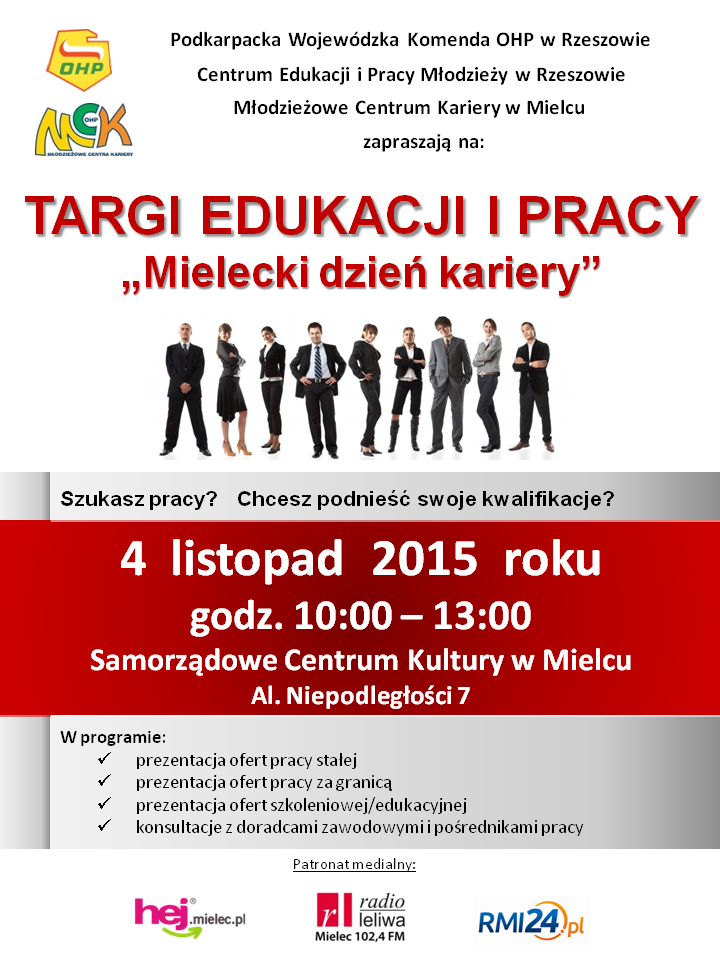 